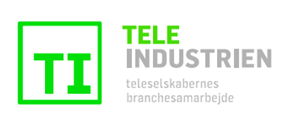 TI NYHEDSBREV – APRIL 2014
Behov for hurtig afklaring vedr. logning 
TI har siden de danske logningsregler blev indført sat spørgsmålstegn ved, om reglerne og den omfattende registrering var proportional, og TI har gentagne gange efterlyst en revision af de danske regler. EU-domstolens dom fra 8. april 2014 har sat yderligere spørgsmålstegn ved de danske regler, - læs dommen her: http://www.curia.europa.eu/jcms/upload/docs/application/pdf/2014-04/cp140054da.pdf . Det fremgår af dommen, at logningsdirektivet udgør et omfattende og alvorligt indgreb i den grundlæggende ret til respekt for privatliv og beskyttelse af personoplysninger, uden at dette indgreb er begrænset til det strengt nødvendige.  TI har derfor efterlyst en hurtig stillingtagen fra justitsministeren – læs brev til justitsministeren af 11. april 2014 her: http://www.teleindu.dk/behov-for-hurtig-afklaring/ 
Læs endvidere mere på TI’s hjemmeside: http://www.teleindu.dk/logningsregler-bor-aendres/ 
Færre klager på teleområdet
Teleankenævnet har udgivet sin årsberetning for 2013. Årsberetningen kan ses her: http://teleanke.dk/archives/4936 Af årsberetningen kan det blandt andet ses, at antallet af klager på teleområdet fortsat er faldende. Det er positivt, at færre kunder finder anledning til at klage, og det hænger i høj grad sammen med, at selskaberne er blevet gode til at håndtere de henvendelser, der kommer fra kunderne, når der er udfordringer med de produkter, der er leveret, og oftest finder teleselskabet og kunden en tilfredsstillende løsning sammen. Læs mere her: http://www.teleindu.dk/faerre-klager-pa-teleomradet/ 
Klagevejledning til kunderne  
Teleankenævnets årsberetning 2013 viser også, at teleselskaberne ikke er gode nok til at give kunderne klagevejledning, når de håndterer klager fra kunderne. I 29 pct. af de sager, der er afgjort i nævnet i 2013 er der ikke givet tilstrækkelig klagevejledning til kunden.Teleselskaberne er efter udbudsbekendtgørelsens § 15, nr. 3, forpligtet til at give forbrugerne klagevejledning. TI skal på den baggrund henlede selskaberne opmærksomhed på denne pligt til at give forbrugerne en fyldestgørende klagevejledning – og henvise til, at der er mulighed for at indbringe sagen for Teleankenævnet. 
Problem med ulovlige repeatere (signalforstærkere) rundt om i landet  
Teleselskaberne oplever voksende problemer med brug af repeatere rundt omkring i landet. Repeaterne anvender samme frekvensbånd som teleselskabernes mobilnet. Repeatere er derfor ulovlige at tage i brug, og kan i praksis skabe store forstyrrelser, så mobildækningen i et område bliver væsentligt forringet. Problemstillingen har været omtalt af TV2-nyhederne: http://nyhederne.tv2.dk/samfund/2014-04-22-d%C3%A5rligt-signal-m%C3%A5ske-er-det-din-nabos-skyld og på Version 2: http://www.version2.dk/artikel/naboens-signalforstaerker-giver-dig-daarlig-daekning-og-er-pivulovlig-57647  Læs mere på TI’s hjemmeside: http://www.teleindu.dk/ulovlige-repeatere/ 
Fiber og mobil datatrafik vokser
Erhvervsstyrelsen har offentliggjort telestatistikken for 2. halvårsstatistik 2013 – se selve statistikken her: http://erhvervsstyrelsen.dk/file/474924/telestatistik-andet-halvaar-2013.pdf . Halvårsstatistikken viser bl.a., at udbredelsen af fiber er i vækst og at mængden af mobil data vokser meget. Statistikken er baseret på input fra 117 teleselskaber. Læs mere på TI’s hjemmeside: http://www.teleindu.dk/fiber-og-mobil-data-vokser/. 
Syvmileskrift i debatten om ophavsret
Internetskat, trusler, blokeringer, overvågning og brevmodel er ikke længere de centrale begreber, når det drøftes, hvad man kan gøre ved piratkopiering på nettet. ITEK og TI giver en del af æren for den ændrede retning i debatten til Kulturministerens ophavsretspakke fra 2012 og til den oplysningsindsats – Share With Care – som Rettighedsalliancen, Kulturministeriet, ITEK og TI har været blandt afsenderne af de seneste år. Målet med kampagnen har været, at styrke kendskabet til lovlige tjenester, påvirke brugeradfærd og fremme brugen af lovlige tjenester. Læs mere her: http://www.teleindu.dk/syvmileskridt-i-debatten-om-ophavsret/ 
Arrangement i IDA – Mobildækning eller ej – 14. maj 2014
Kom og hør myndigheder, operatører, leverandører, forskere og andre nøglespillere fra telebranchen fortælle om deres syn på udfordringerne og mulighederne for at give den gode brugeroplevelse, som kunderne forventer. 
Tilmelding direkte til IDA – frist den 9. maj 2014 – se her: http://ida.dk/event/310597 
Gå-hjem-møde i DI – 14. maj 2014 - om ny forbrugeraftalelov
Fra den 13. juni 2014 gælder der nye regler for fjernsalg – f.eks. når du som virksomhed sælger til private via Internettet. Her træder ændringerne i forbrugeraftaleloven og købeloven i kraft. Forbrugerombudsmanden Henrik Øe fortæller om ændringerne og du får mulighed for at stille spørgsmål til de nye regler. Tilmeldingsfrist 5. maj 2014 – til TI.

Læs mere her: http://handel.di.dk/Medlemsfordele/Nyearrangementer/Pages/Saelgerdinvirksomhedtilprivatpersoner.aspx 
TI årsdag – 3. juni 2014
TI’s årsdag er i år tirsdag den 3. juni 2014 kl. 15.30 – 17.00 og afholdes hos Berlingske Media i Pilestræde 34. Deltag i en spændende snak om velfærdsteknologi, telemedicin – muligheder og barrierer. TI har inviteret Lars Frelle, Digitaliseringsstyrelsen, Eva Berneke, KMD samt Dorte Stiggaard fra Region Nordjylland til at give oplæg. Sæt allerede nu kryds i kalenderen – invitation udsendes i uge 21.


TI har i april afgivet følgende høringssvar
- Høringssvar – Forbrugerombudsmandens vejledning om markedsføring i tv-reklamer. 

- Høringssvar – Erhvervsstyrelsen vedr. høring over udkast til nye bekendtgørelser på radiofrekvensområdet (frekvensplan m.v.) 

Læs høringssvarene på TI’s hjemmeside: http://www.teleindu.dk/brancheholdninger/horingssvar/ 


Kontakt: 
Teleindustrien		Jakob Willer
Axeltorv 6, 3.,		Susanne Poulsen
1609 København V
Telefon: 33 13 80 20
post@teleindu.dk
www.teleindu.dk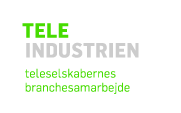 